AUTOSTRADE PER L’ITALIA S.P.A.Società soggetta all’attività di direzione e coordinamento di Atlantia S.p.A.DOMANDA DI MANIFESTAZIONE DI INTERESSEPROCEDURA PER L’AFFIDAMENTO DEI SERVIZI DI RIELABORAZIONE DELLA MAPPATURA ACUSTICA E DEI PIANI DI AZIONE PER LA RETE AFFIDATA IN CONCESSIONE AD AUTOSTRADE PER L'ITALIADomanda di manifestazione d’interesse dell’operatore economico da invitare alla successiva fase della procedura negoziata senza bando di cui all’articolo 63 del decreto legislativo n. 50 del 2016 s.m.i., così come modificato dall’art. 1 comma 1 lett. b) della Legge 120/2020, per l’affidamento dei servizi di rielaborazione della mappatura acustica e dei piani di azione da effettuarsi sulla rete affidata in concessione ad Autostrade per l'Italia.Spett.leAutostrade per L’Italia S.p.A.Direzione Generale di RomaVia Alberto Bergamini 5000159 RomaIl sottoscritto ...........................................................................................................................Nato il .................................................. a ................................................................................In qualità di ............................................................................................................................Dell’Impresa ...........................................................................................................................Con sede in ...........................................................................................................................C.f. ...........................................................................................................................................P. IVA ..............................................................................................................................Tel ....................................................................... fax ...............................................................indirizzo MAIL ……………………………………………………………………………….indirizzo posta elettronica certificata PEC......................................................................................DICHIARAdi manifestare l’interesse a presentare offerta alla procedura di affidamento in oggetto e che intende partecipare come:          Impresa singolaOppure Capogruppo di RTI/consorzio/GEIE di tipo orizzontale/verticale/misto costituito fra le imprese: ............................................................................................................................................;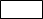 Oppure         Capogruppo di RTI/consorzio/GEIE di tipo orizzontale/verticale/misto da costituirsi fra le imprese: .......................................................................................................;Oppure         Mandante di RTI/consorzio/GEIE di tipo orizzontale/verticale/misto costituito fra le imprese:............................................................................................................................................;Oppure          Mandante di RTI/consorzio/GEIE di tipo orizzontale/verticale/misto da costituirsi fra le imprese: ....................................................;Oppure          Impresa singola avvalendosi della seguente Impresa singola/RTI/consorzio/GEIE ...........................................................................................................................................;Oppure          altro ............................................................................................................................................;DICHIARA ALTRESI’:L’assenza dei motivi di esclusione dall’art. 80 del D.Lgs 50/2016 s.m.i.;Che l’Impresa è iscritta nel registro delle imprese della Camera di Commercio, Industria, Artigianato e Agricoltura della Provincia di ............................................. per le seguenti attività……….. (descrizione attività che deve essere corrispondente a quella oggetto dell'appalto) precisando gli estremi di iscrizione (numero e data), la forma giuridica nonché i nominativi, le qualifiche, le date di nascita e residenza dei titolari, soci, direttori tecnici soci accomandatari e amministratori muniti di rappresentanza (allega copia sottoscritta digitalmente dal Legale Rappresentante. In caso di RTI una per ogni Impresa). Che l’Impresa è in possesso: dei requisiti di ordine generale di cui all’art. 80 del Codice;dei requisiti, ai sensi dell’art. 83 del Codice: iscrizione nel Registro delle Imprese della Camera di Commercio, Industria, Artigianato e Agricoltura per oggetto di attività corrispondente all’oggetto dell’appalto;dei requisiti di capacità economica e finanziaria, quali:Fatturato globale medio annuo relativo agli ultimi 3 (tre) esercizi disponibili non inferiore a € 150.000,00, IVA esclusa; tale requisito è richiesto per garantire l’affidamento ad un operatore economico affidabile con adeguata capacità economica in rapporto all’entità e all’importanza del servizio.dei requisiti di capacità tecnica e professionale, quali:Esecuzione negli ultimi 5 anni, a far data dalla pubblicazione del presente avviso, di servizi analoghi a:almeno n. 1 servizio di studio di inquinamento ambientale da rumore stradale e relativi elaborati di progetto per un tratto stradale di lunghezza significativa di importo minimo pari a € 50.000,00;servizi di monitoraggio per l’individuazione dello Statistical Pass-by Index (SPBI) (norma UNI EN ISO 11819-1:2004 “Misurazione dell’influenza delle superfici stradali sul rumore da traffico - Parte 1: Metodo statistico applicato al traffico passante”) di importo complessivo minimo pari a € 25.000,00;servizi di monitoraggio per l’individuazione dell’indice CPX Close Proximity (norma UNI EN ISO 11819-2:2017 “Misurazione dell'influenza delle superfici stradali sul rumore da traffico - Parte 2: Metodo per la misura del rumore di rotolamento in prossimità del pneumatico”; per i servizi fino al 2017 valida la norma ISO 11819-2) di importo complessivo minimo pari a € 5.000,00.(eventuale) In caso di RTI/consorzio/GEIE) si dichiara che il requisito di cui al punto 3.a) è posseduto ………………….;(eventuale) In caso di RTI/consorzio/GEIE) si dichiara che il requisito di cui al punto 3.b) è posseduto ………………….;(eventuale) In caso di RTI/consorzio/GEIE) si dichiara che il requisito di cui al punto 3.c) è posseduto ………………….;(eventuale) In caso di RTI/consorzio/GEIE) si dichiara che il requisito di cui al punto 3.d) è posseduto ………………….;(eventuale) In caso di RTI/consorzio/GEIE) si dichiara che il requisito di cui al punto 3.e) è posseduto ………………….LUOGO E DATA ………………………………………………………………….N.B.:Tutte le dichiarazioni sostitutive richieste ai fini della partecipazione alla presente indagine di mercato devono essere rilasciate, dal Legale Rappresentante, ai sensi degli artt. 46 e 47 del D.P.R. 28 dicembre 2000, n. 445 e s.m.i. con la sottoscrizione digitale del dichiarante; a tale fine le stesse devono essere corredate dalla copia digitale di un documento di riconoscimento del dichiarante, in corso di validità; è sufficiente una sola copia del documento di riconoscimento anche in presenza di più dichiarazioni su più documenti distinti.In caso di RTI costituiti o Consorzio, a pena d’esclusione, la domanda di partecipazione dovrà essere sottoscritta dal legale rappresentante dell’impresa mandataria in nome e per conto di tutti i soggetti componenti e in caso di Consorzio dal legale rappresentante. In caso di RTI non costituiti, a pena di esclusione, la domanda di partecipazione dovrà essere compilata e sottoscritta dai legali rappresentanti di tutte le imprese raggruppande, con l’indicazione della impresa mandataria e della impresa/e mandante/i.